INDICAÇÃO Nº 1696/2015“Sugere ao Poder Executivo Municipal à manutenção das lâmpadas de iluminação pública, localizada entre as ruas Cariris, Tucanos, Pindoramas e Tupiniquins, em frente a Igreja Santo Antônio,  no Bairro Jardim Santa Rita de Cássia, neste município.”Excelentíssimo Senhor Prefeito Municipal, Nos termos do Art. 108 do Regimento Interno desta Casa de Leis, dirijo-me a Vossa Excelência à manutenção das lâmpadas de iluminação pública, localizada entre as ruas Cariris, Tucanos, Pindoramas e Tupiniquins, em frente a Igreja Santo Antônio, no Bairro Jardim Santa Rita de Cássia, neste município. Justificativa:Fomos procurados por munícipes que solicitaram providências a respeito da manutenção e troca das lâmpadas queimadas nos endereços supracitados.Segundo os moradores do bairro, o local encontra-se com péssima iluminação já que muitas lâmpadas encontram- se queimadas. Portanto, solicitamos com a máxima urgência a execução do serviço.Plenário “Dr. Tancredo Neves”, em 27 de Abril de 2015.Ducimar de Jesus Cardoso“Kadu Garçom”-Vereador-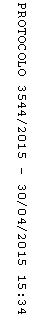 